ADJEKTIVEOrdne den Worten Bilden zu! 
Den Worten können mehr als einem Bild zuordnen werden.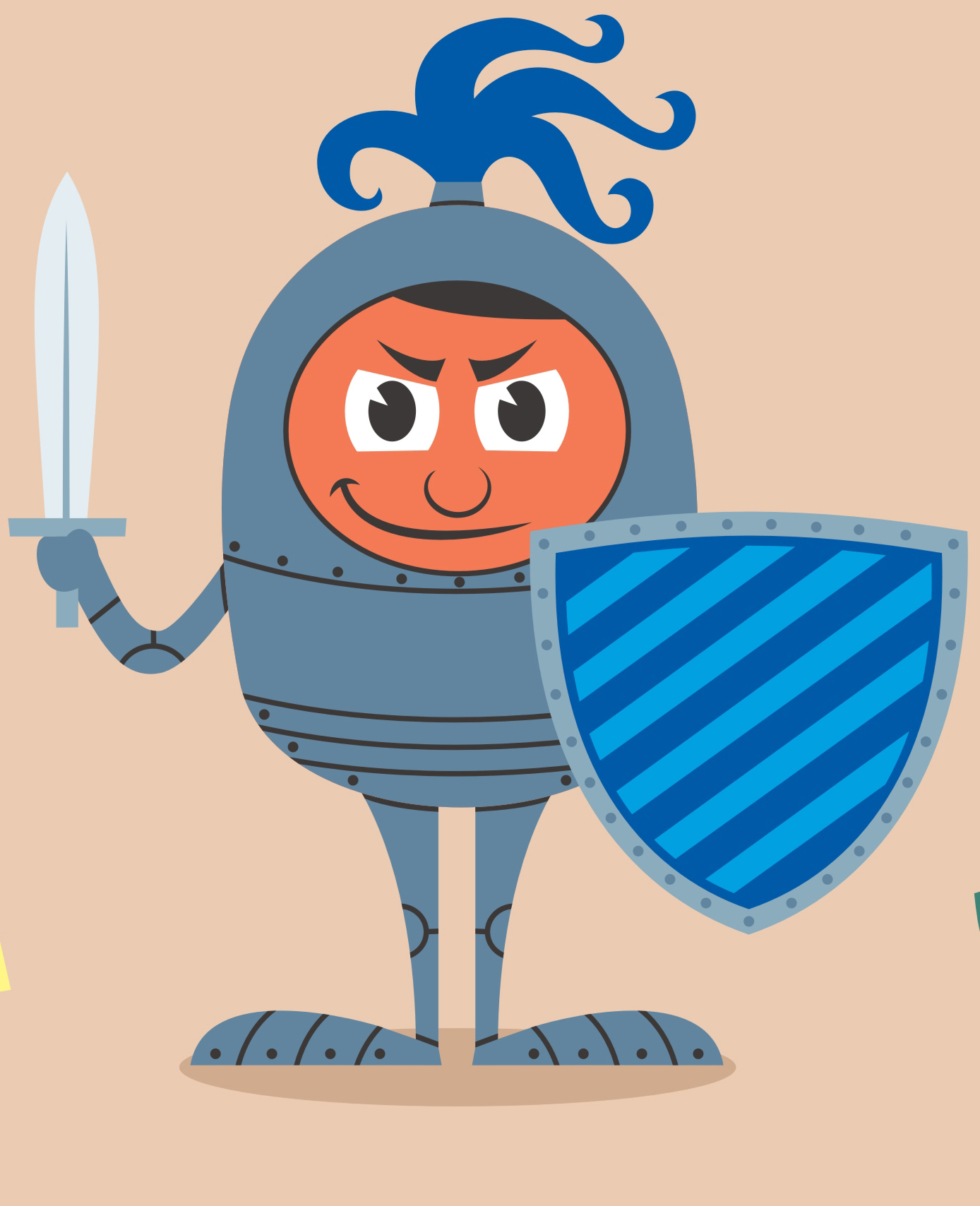 GRÜNWÜTENDTRAURIGJUNGELEGANT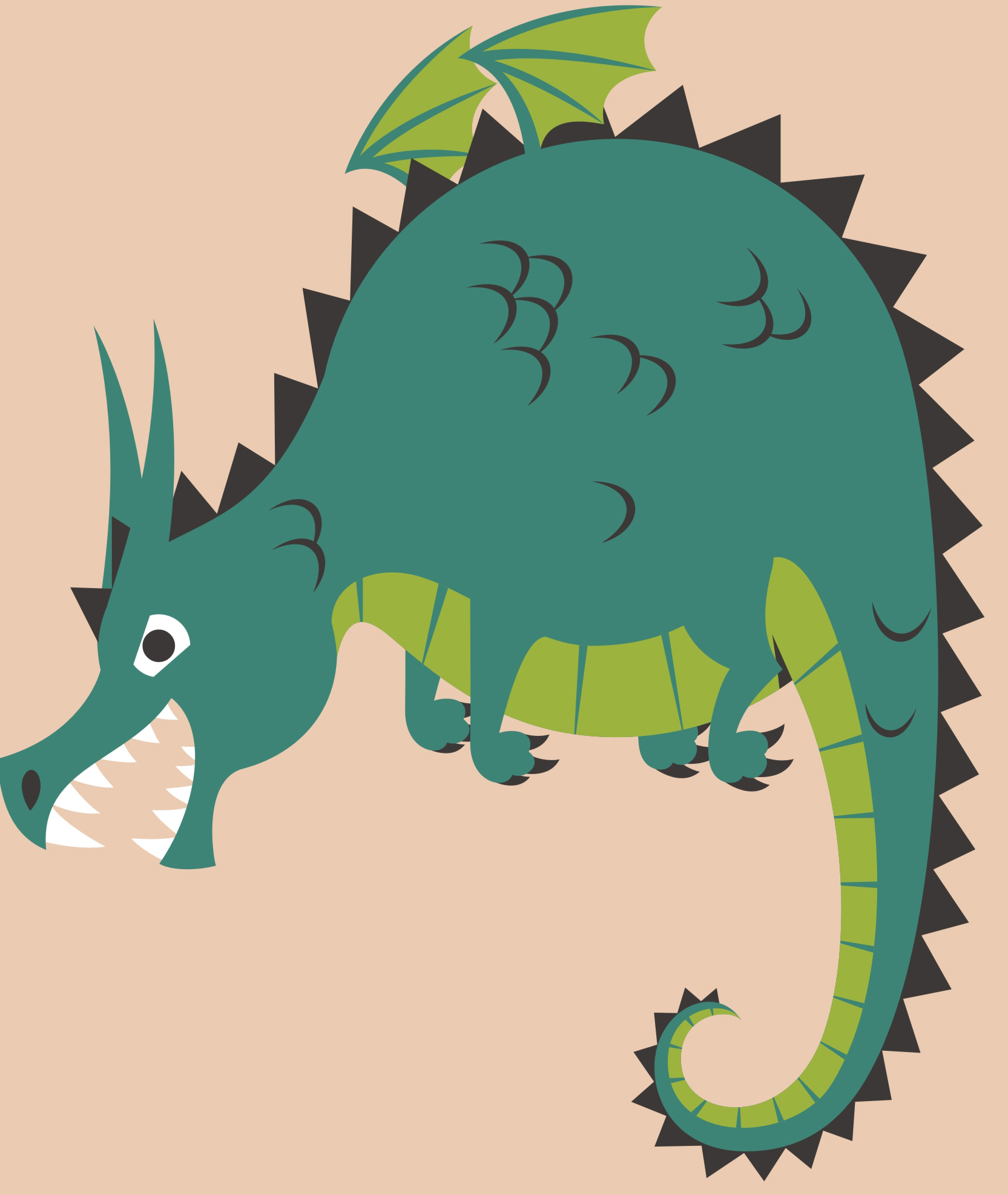 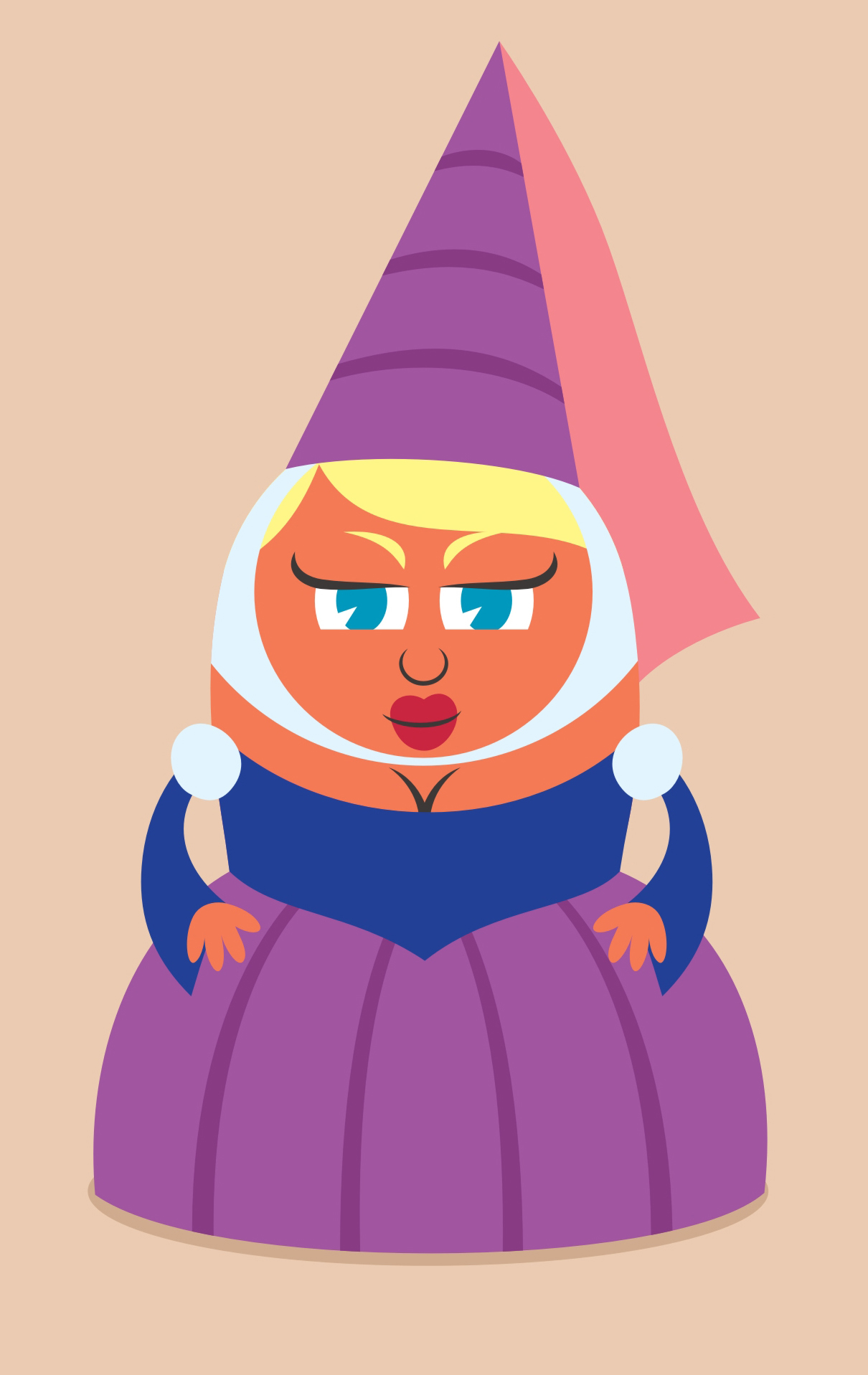 SCHÖN			GUTAUSSEHENDALT			HUNGRIG	ERSCHREKENDHÜBSCH		HÖFLICH					MAGISCH		ENORMNETT	STARK	LAUT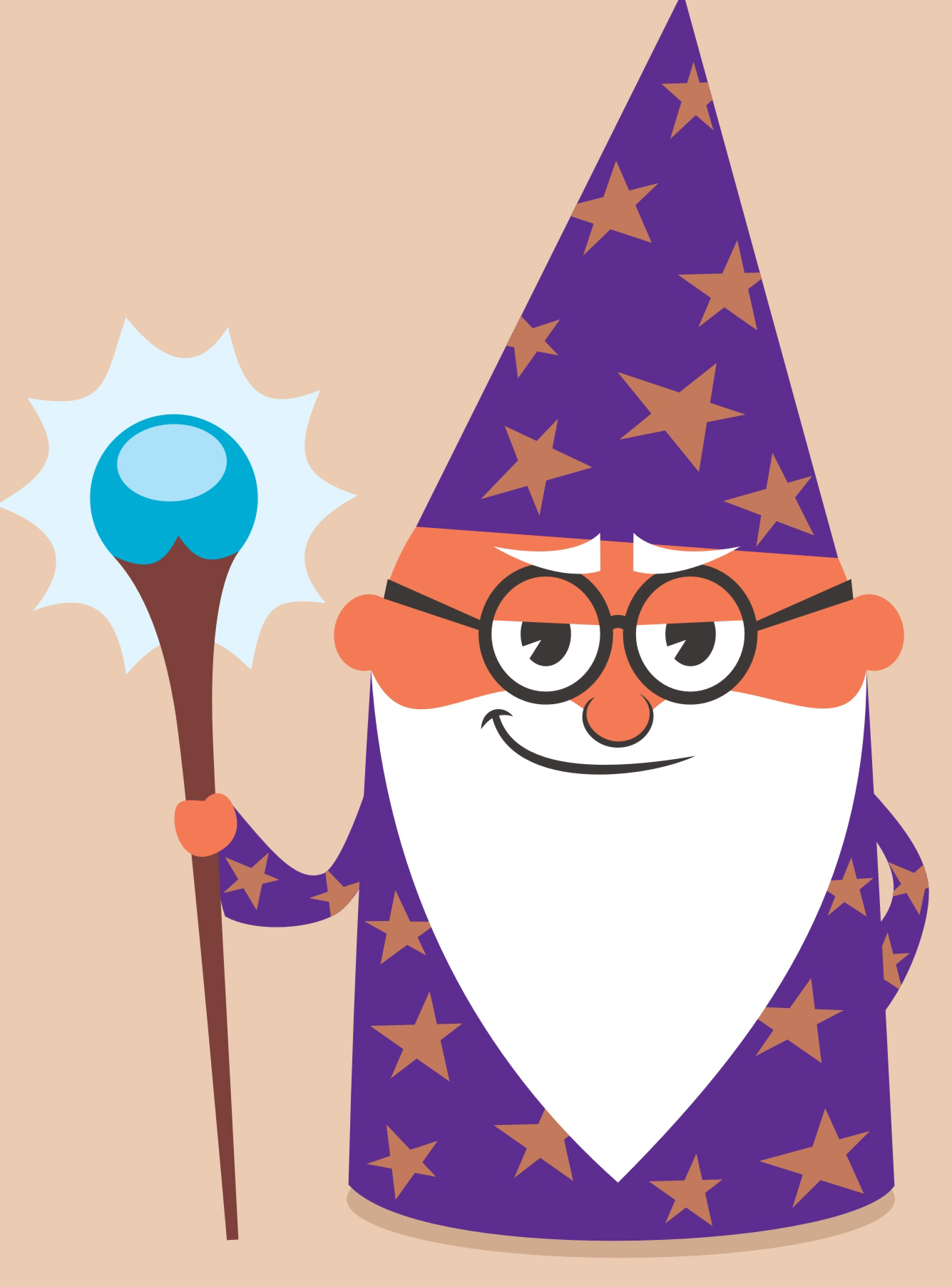 BÖSEKLUGGEFÄHRLICH